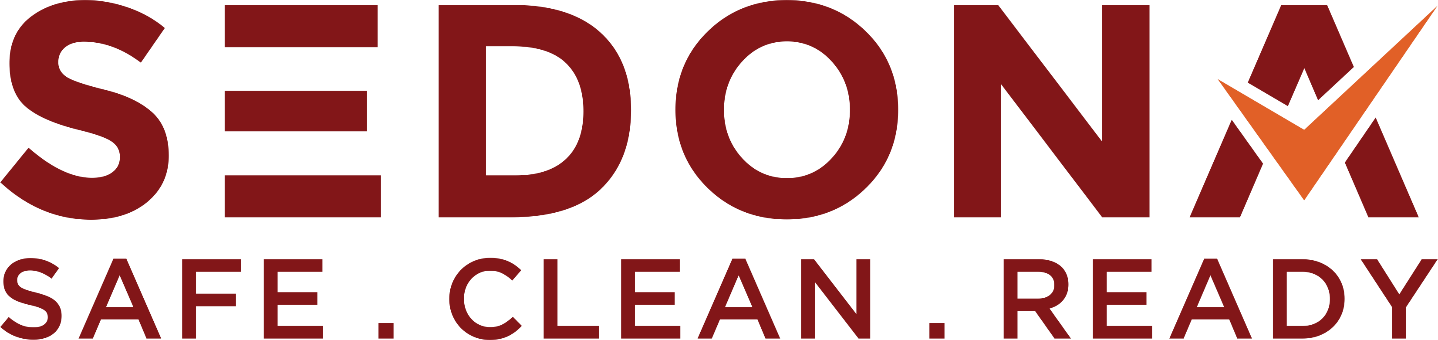 To Enter This Establishment: